جامعة الملك سعود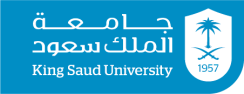 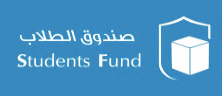 عمادة شؤون الطلابصندوق الطلاببيان تفريغ عروض	الجهات المتقدمة لتوفير الأصناف الموضحة أدناه هي :1 -	 2 -	3 -	بعد فحص العروض المقدمة من الجهات المذكورة أعلاه نرى أن العرض المقدم من هو الأنسب من حيث السعر .اسم المشرف :	التوقيع :	التاريخ :	      /       /	مدير الإدارة :	التوقيع :	التاريخ :	      /       /	يعتمد: عميد شؤون الطلابرئيس مجلس إدارة صندوق الطلابأ. د/ علي بن كناخر الدلبحيمالصنفالكميةمالصنفالكميةالسعر الإفراديالسعر الإجماليالسعر الإفراديالسعر الإجماليالسعر الإفراديالسعر الإجمالي12345678910